HTML Table Assignment - 50 Points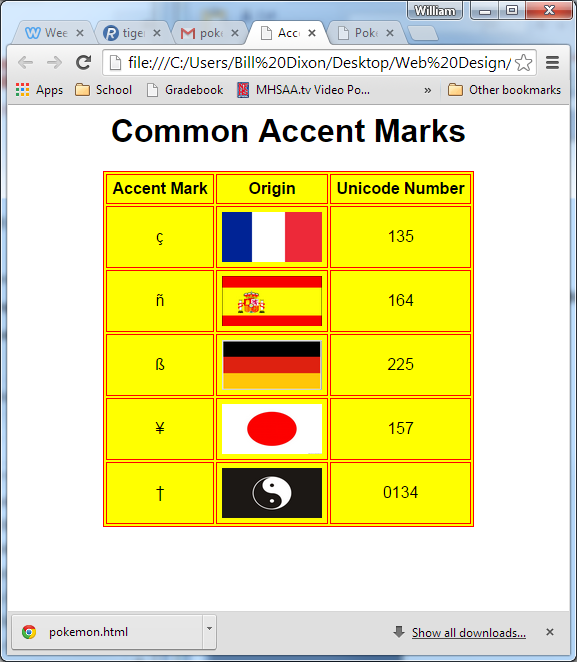 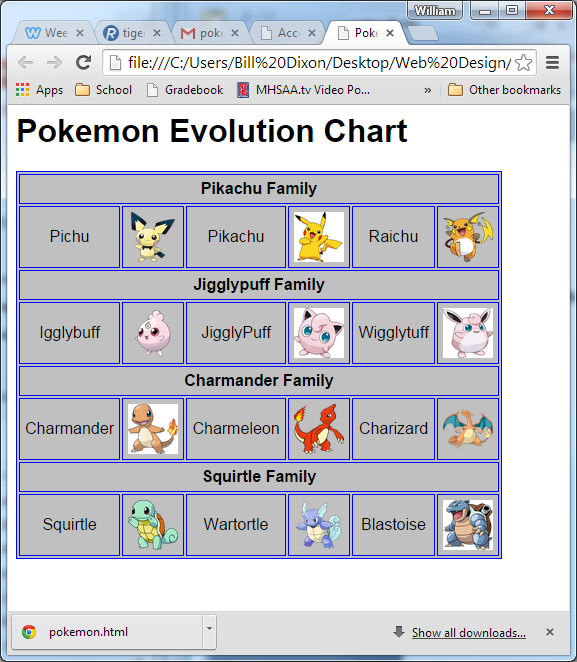 